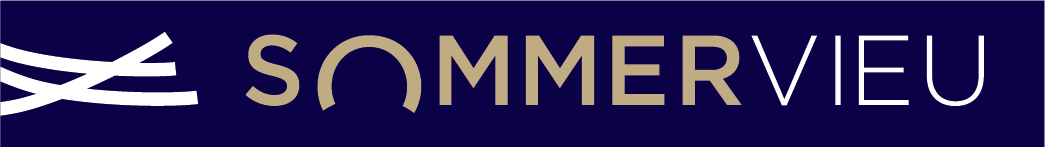 COMMUNE DE SOMMERVIEUCONSEIL MUNICIPAL JEUDI 21 MARS 2019 – 20H30ORDRE DU JOUR-1- COMPTES DE GESTION ET COMPTES ADMINISTRATIFS 2018.-2- DEVIS SDEC : REMPLACEMENT FOYER 05-014 RUE DE CHEDEVILLE.-3- ADHESION CMAIC – SERVICE DE SANTE AU TRAVAIL.-4- BAIL DU LOGEMENT COMMUNAL.-5- DEMANDE D’EXONERATION – GRANGE DES FREDS.-6- CHARTE DES MAIRES ET ELUS DE FRANCE POUR LA CITOYENNETE EUROPEENNE.-7- QUESTIONS DIVERSES.